СОДЕРЖАНИЕ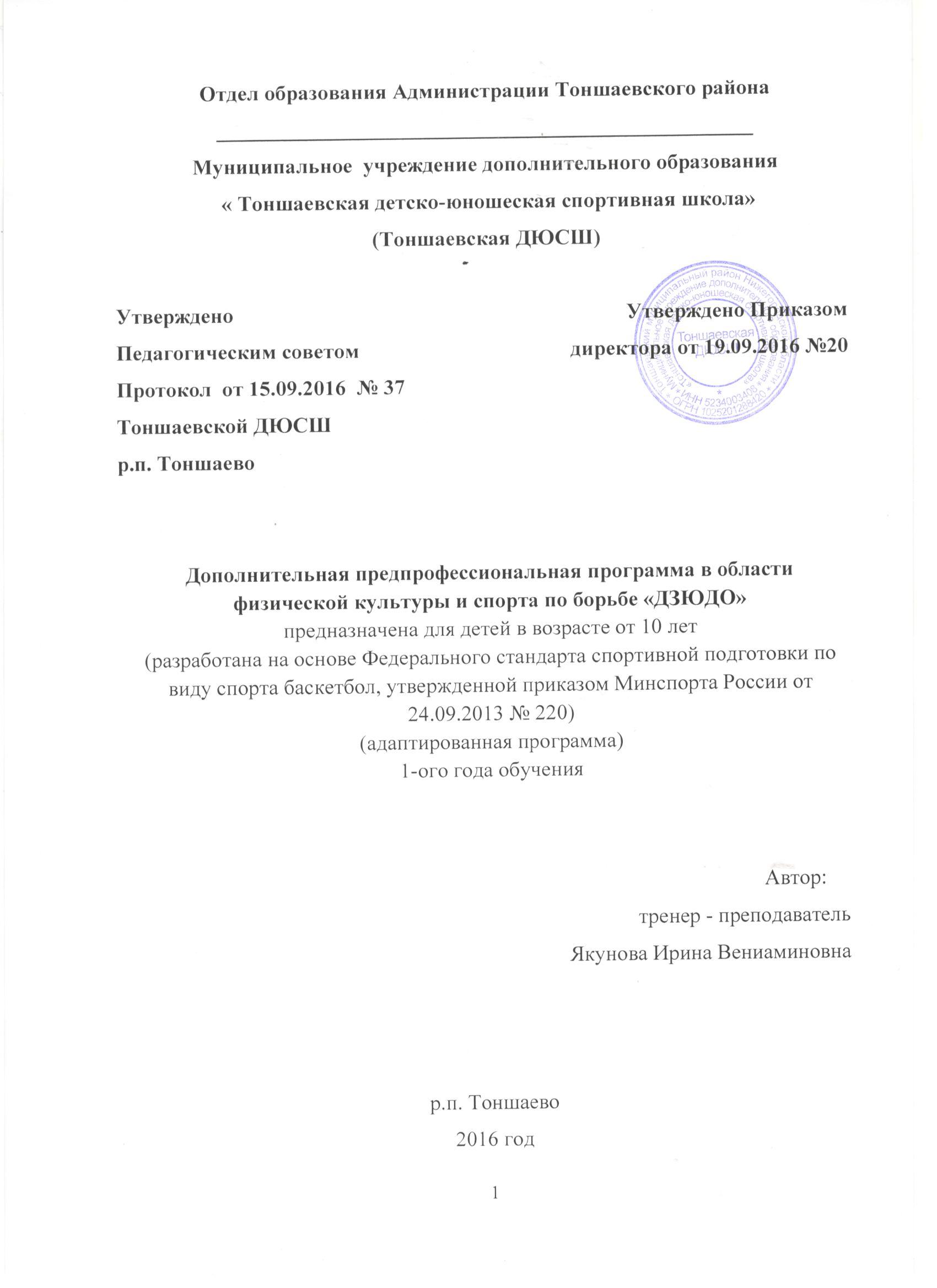 1.             ПОЯСНИТЕЛЬНАЯ ЗАПИСКА	32.            НОРМАТИВНАЯ  ЧАСТЬ 	43.            УЧЕБНЫЙ МАТЕРИАЛ ДЛЯ ДЗЮДОИСТОВ ГРУПП  НАЧАЛЬНОЙ ПОДГОТОВКИ 1-го  ГОДА  ОБУЧЕНИЯ                          104.              ПСИХОЛОГИЧЕСКАЯ  ПОДГОТОВКА  	155.              ВОСПИТАТЕЛЬНАЯ  РАБОТА	176.              ЗАЧЕТНЫЕ ТРЕБОВАНИЯ	207.              КОМПЛЕКСНЫЙ  КОНТРОЛЬ	218.              ИНФОРМАЦИОНОЕ ОБЕСПЕЧЕНИЕ	26ПОЯСНИТЕЛЬНАЯ ЗАПИСКА Рабочая программа физкультурно-спортивной направленности «Дзюдо» составлена в соответствии с Законом Российской Федерации «Об образовании», типовым Положением об учреждении дополнительного образования детей, требований СанПиН в рамках организации дополнительного образования детей физкультурно-спортивной направленности, примерными требованиями к программам дополнительного образования детей (письмо Минобрнауки России № 06-1844 от 11.12.2006). При составлении программы были использованы методические рекомендации по организации спортивной подготовки в Российской Федерации. За основу взята примерная программа спортивной подготовки по дзюдо для детско-юношеских спортивных школ, разработанная авторами-составителями И.Д. Свищевым, В.Э. Жердевым, Л.Ф. Кабановым и др.Программа обеспечивает достижение цели, предусмотренной законодательством Российской Федерации и Нижегородской области, полномочий Министерства образования и науки Нижегородской области в сфере образования и физической культуры и спорта:-  удовлетворения потребностей школьников и учащейся молодежи в регулярных занятиях физической культурой и спортом;- обеспечения необходимых условий для личностного развития, укрепления здоровья, физического совершенствования, профессионального самоопределения, социальной адаптации школьников и учащейся молодежи.- отбор одаренных детей;- получение детьми начальных знаний, умений, навыков в области физической культуры и спорта (в том числе избранного вида спорта).   Цель: создание условий для раскрытия физического и духовного потенциала личности средствами борьбы дзюдо.   Задачи:1.  укреплять здоровье и гармонично развивать все системы организма детей; 2. формировать потребность к занятию спортом (вообще) и ведению здорового образа жизни;3.  овладевать  основами техники выполнения обширного комплекса физических упражнений и осваивать технику подвижных  игр;4.  воспитывать трудолюбие детей;5. совершенствовать физические качества (с преимущественной направленностью на развитие быстроты, ловкости и гибкости);6. формировать волевые и морально-этические качества личности детей;5.  отбирать перспективных детей для дальнейших занятий борьбой дзюдо в ДЮСШ. Настоящая программа предназначена для спортсменов по дзюдо для групп начальной подготовки (НП), которые организуются в ДЮСШ.Программа включает нормативную и методическую части. В нормативной части представлены нормативно-правовые основы, регулирующие деятельность учреждения. В методическую часть включены материалы по видам подготовки, контролю, воспитательной работы.  Изложение программного материала для практических занятий носит характер последовательного перечня в соответствии с этапами обучения.НОРМАТИВНАЯ ЧАСТЬЭтап начальной подготовки (НП). В группы начальной подготовки зачисляются учащиеся общеобразовательных школ, желающие заниматься дзюдо и имеющие письменное разрешение врача-педиатра. На этапе начальной подготовки приоритетными являются воспитательная и физкультурно-оздоровительная работа, направленная на разностороннюю физическую подготовку и овладение основами техники и тактики дзюдо, ставятся задачи привлечения максимально возможного числа детей и подростков к систематическим занятиям дзюдо.Задачи и преимущественная направленность тренировочного процесса:- укрепление здоровья, улучшение физического развития;- овладение основами техники выполнения физических упражнений;- приобретение разносторонней физической подготовленности на основе разносторонних занятий;- выявление задатков и способностей детей;- привитие стойкого интереса к занятиям дзюдо;- воспитание черт спортивного характера. Режимы тренировочной работы
 и требования по физической, технической и спортивной подготовке Учебный план
 на 46 недели учебно-тренировочных занятий в ДЮСШГОДИЧНЫЕ ЦИКЛЫ ПОДГОТОВКИ Планирование годичного цикла тренировки учащихся спортивных школ определяется:- задачами, которые поставлены в годичном цикле;- закономерностями развития и становления спортивной формы;- календарем спортивных соревнований.Годичный цикл подготовки разрабатывается на основе комплексного планирования основных количественных и качественных показателей учебно-тренировочного процесса, средств и методов контроля и восстановления. Годичный цикл  представляет собой конкретно выраженную и четко просматриваемую организационно-методическую концепцию построения тренировки на определенном этапе подготовки.Этап начальной подготовкиНа этапе начальной подготовки периодизация учебного процесса носит условный характер, основное внимание уделяется разносторонней физической и функциональной подготовке с использованием, главным образом, средств ОФП, освоению технических элементов и формированию навыков. По окончании годичного цикла тренировки юные спортсмены должны выполнить нормативные требования по физической подготовленности. План – график подготовки дзюдоначальной подготовки 1 года обученияУЧЕБНЫЙ МАТЕРИАЛ ДЛЯ ДЗЮДОИСТОВ, ЗАНИМАЮЩИХСЯ  ГРУППАХ НАЧАЛЬНОЙ ПОДГОТОВКИ 1-ГО  ГОДА ОБУЧЕНИЯ. ОБЩАЯ ФИЗИЧЕСКАЯ ПОДГОТОВКАОсновные строевые упражнения на месте и в движении. Ходьба обычным шагом, с высоким подниманием колен, на носках, пятках, на наружной и внутренней сторонах стопы.Ходьба в приседе и полуприседе, сочетание ходьбы с различными движениями рук. Простейшие танцевальные шаги, элементы спортивной ходьбы.Бег обычный, бег, высоко поднимая колени; забрасывая голени назад.Сочетание ходьбы и бега с прыжками.Ходьба и бег окрестными и приставными шагами с изменением направления и темпа ритма. Ходьба и бег по пересеченной местности.Бег 30 метров.Прыжки и метания. Прыжки в длину и высоту с места и с разбега. Прыжки через простые препятствия. Метания теннисных, баскетбольных и набивных мячей в цель и на дальность.Прикладные упражнения. Принимание и переноска партнера вдвоем; переноска партнера на спине; лазанье по гимнастической стенке, лестнице, канату.Упражнения с гимнастической палкой. Наклоны и повороты туловища, держа палку в различных положениях; маховые и круговые движения руками, переворачивание и выкручивание; переносы ног через палку; подбрасывание и ловля палки; упражнения вдвоем с одной палкой (с сопротивлением); сочетание движения рук с движениями туловища.Упражнения с теннисным мячом. Броски и ловля из положения сидя (стоя, лежа) одной и двумя руками; ловля мяча, отскочившего от стенки; перебрасывание мяча на ходу и при беге; метание мяча в цель, мишень и на дальность; броски в цель (соревновательного характера).Упражнения с набивным мячом. (Вес мяча от 1 до 3 кг). Сгибание и разгибание рук, круговые движения руками, сочетание движений руками с движениями туловищем, маховые движения; броски вверх и ловля мяча с поворотом и приседанием; перебрасывание по кругу и друг другу из положения стоя (стоя на коленях, сидя, лежа на спине, лежа на груди) в различных направлениях, различными способами (толчком от груди двумя руками, толчком от плеча одной рукой, бросками двумя руками из-за головы, через голову, между ногами); броски и подкидывание мяча одной и двумя ногами (в прыжке); эстафеты и игры с мячом; соревнования на дальность броска одной и двумя руками (вперед и назад).Упражнения с отягощениями. С гантелями — сгибание рук, наклоны и повороты туловища с гантелями в вытянутых руках и др. Использование камней, труб в качестве отягощения.Упражнения на гимнастических снарядах. На канате— лазанье с помощью и без помощи ног, раскачивание, прыжки с каната; на бревне — ходьба, быстрые повороты, прыжки и др.; на перекладине— подтягивание, повороты, размахивания, соскоки и др.; на козле и коне — опорные прыжки.Акробатические упражнения. Кувырки, перевороты, подъемы. Кувырки вперед и назад; кувырок — полет в длину (высоту) через препятствие (мешок, чучело, стул, веревочку и др.); кувырок — одна нога вперед; кувырок через левое (правое) плечо; кувырок, скрестив голени; кувырок из стойки на кистях, из стойки на голове и руках. Переворот боком, переворот вперед.Упражнения для укрепления моста.Движения в положении на мосту вперед-назад, с поворотом головы, с различными положениями рук, стоя на двух ногах и одной ноге.Простейшие формы борьбы. Отталкивание руками, стоя друг против друга на расстоянии одного шага.Перетягивание одной рукой, стоя правым (левым) боком друг к другу. Перетягивание из положения сидя ноги врозь, упираясь ступнями.Выталкивание с ковра, сидя спиной друг к другу, упираясь ногами и руками. Выталкивание или вытеснение партнера за ковер в стойке.Выведение из равновесия, стоя на одной ноге лицом друг к другу, без помощи рук.Борьба за захват ноги, после захвата ноги противником, на коленях, ногами (лежа), на кушаках, за предмет (мяч, гимнастическую палку), за площадь ковра в парах, за мяч между командами — стоя на коленях с применением захватов, подножек и т.д. «Бой петухов», «Бой всадников».Упражнения в самостраховке и страховке партнера. Отталкивание руками от ковра из упора лежа; падение на ковер, стоя грудью (боком, спиной к нему, с приземлением на полусогнутые руки; напряженное падение на татами при проведении приемов; падение при проведении приемов, не выставляя руки (не упираясь руками в ковер).Подвижные игры и эстафеты. Различные подвижные игры, комбинированные эстафеты с бегом, прыжками, метанием, с переноской, расстановкой и собиранием различных предметов, лазаньем, с перелазаниями. СПЕЦИАЛЬНАЯ ПОДГОТОВКАТехника дзюдоЭлементарные технические действия. Стойка дзюдоиста: высокая, низкая, средняя, левая, правая, фронтальная.Дистанции: вне захвата, дальняя, средняя, ближняя, вплотную.Передвижения: вперед, вправо-вперед, влево-вперед, назад, вправо-назад, влево-назад; влево, вправо.Самостраховка: на левый бок, на правый бок на спину; падение кувырком через плечо; падение через партнера, стоящего на четвереньках — стоя к партнеру лицом, спиной; падение через шест — стоя к шесту лицом, спиной.Падения: вперед, назад, влево, вправо.Начальные технические действия. Захваты: атакующие, вспомогательные, защитные. Захваты, применяемые для проведения приемов стоя и лежа:1. Рукава и одноименного отворота.2. Рукава и разноименного отворота.3. Двух отворотов.4. Рукавов снизу.5. Рукава и ноги.6. Рукава и пояса спереди.7. Рукава и пояса сзади.8. Рукава и туловища.9. Одноименного рукава и шеи.10. Разноименного рукава и шеи.11. Одноименного отворота и шеи.12. Разноименного отворота и шеи.13. Руки под плечо.14. Рукава и обратного разноименного отворота.15. Одной руки двумя — правой изнутри за плечо, левой снаружи за предплечье.16. Одной руки двумя — правой снаружи за плечо, левой изнутри за предплечье.Подготовка к броскам. Нарушение равновесия вперед — сбивание на носки, сбивание на одну ногу; нарушение равновесия в сторону — сгибание на одну ногу, нарушение равновесия назад — осаживание на пятки.Нарушение равновесия вправо-вперед; нарушение равновесия влево-назад, вправо-назад, влево-вперед.Нарушение равновесия, находясь лицом к партнеру: поворачиваясь боком и поворачиваясь спиной к партнеру (учи-коми).Основные технические действия.Броски:Бросок рывком вперед (выведение из равновесия — рывком) (УКЕ-ОТОШИ).Бросок захватом за подкаленный сгиб (КАТА-АШИ-ДОРИ).Боковая подсечка (ДЕ-АСИ-БАРАИ).Подсечка в колено (ХИДЗА-ГУРУМА).Задняя подножка (ОСОТО-ГАРИ).Боковая подножка (УКИ-ВАЗА).Зацеп изнутри (УОТИ-ГАРИ).Удержания.Удержания сбоку (ХОНЕ-КЕСА-ГАТАМИ).Удержания поперек (ЕКО-СИХО-ГАТАМЕ).Удержания со стороны головы (КАМИ-СИХО-ГАТАМЕ).Переворачивания.Переворачивание захватом одежды из-под плеча.Переворачивание захватом руки из-под плеча.Болевые.Перегибание локтя через предплечье (от удержания сбоку).Перегибание локтя через бедро.Тактика дзюдо.Простейшие способы тактической подготовки для проведения приемов — оковывание, маневрирование, выведение из равновесия и др.Психологическая подготовка.Соблюдение спортивного режима.Выполнение тренировочных заданий.Преодоление трудностей, возникающих в поединке (объективных и субъективных).Ведение дневника.УЧАСТИЕ В СОРЕВНОВАНИЯХ Внутришкольные командные соревнования — 1.5.  ПСИХОЛОГИЧЕСКАЯ  ПОДГОТОВКАОсновное содержание психологической подготовки дзюдоиста состоит в следующем:- формирование мотивации к занятиям дзюдо;- развитие личностных качеств, способствующих совершенствованию и контролю;- совершенствование внимания (интенсивности, устойчивости, переключения), воображения, памяти, мышления, что будет способствовать быстрому восприятию информации и ее переработке, принятию решений;- развитие специфических чувств – «чувство партнера», «чувство ритма движений», «чувство момента атаки»;- формирование межличностных отношений в спортивном коллективе.Упражнения для развития волевых качеств средствами дзюдоРешительности: проведение поединков с моделированием реальных ситуаций, которые могут встретиться в предстоящих соревнованиях.Настойчивости: освоение сложных, не удающихся для выполнения с первой попытки приемов; поединки с односторонним сопротивлением.Выдержки: проведение поединка с непривычным, неудобным противником.Смелости: поединки с более сильным противником (выполнение при этом посильных задач - не позволить выиграть противнику, выполнить атакующее действие самому).Упражнения для развития волевых качеств средствами других видов двигательной деятельностиВыдержки: преодоление усталости.Настойчивости: освоение сложных двигательных действий из различных видов спорта, не удавшихся при выполнении с первой попытки; строгое соблюдение режима дня и тренировки (домашняя работа и учет ее выполнения); своевременное выполнение обещаний, точность явки на тренировку.Психологическая подготовка предусматривает формирование личности спортсмена и межличностных отношений, развитие спортивного интеллекта, психологических функций и психомоторных качеств. Тренеру, работающему с юными спортсменами, следует использовать все имеющиеся средства и методы психологического воздействия на детей, необходимые для формирования психически уравновешенной, полноценной, всесторонне развитой личности.В работе с юными спортсменами устанавливается определенная тенденция в преимуществе тех или иных средств и методов психолого-педагогического воздействия: разъяснение, критика, одобрение, осуждение, внушение, примеры авторитетных людей. Методы смешанного воздействия включают: поощрение, выполнение общественных и личных поручений, наказание. Так, в вводной части тренировочного занятия используются методы словесного и смешанного воздействия, направленные на развитие различных свойств личности, сообщается информация, способствующая развитию интеллекта и психических функций. В подготовительной части – методы развития внимания, сенсомоторики и волевых качеств, в основной части занятия совершенствуются специализированные психические функции и психомоторные качества, эмоциональная устойчивость, способность к самоконтролю; в заключительной части совершенствуется способность к саморегуляции и нервно-психическому восстановлению. Следует отметить, что акцент в распределении средств и методов психологической подготовки в решающей степени зависит от психических особенностей юного спортсмена, задач и направленности тренировочного занятия.Оценки эффективности воспитательной работы и психолого-педагогических воздействий в учебно-тренировочном процессе и планирования психологической подготовки юного спортсмена.6. ВОСПИТАТЕЛЬНАЯ  РАБОТА Главной задачей в занятиях с юными спортсменами является воспитание высоких моральных качеств, преданности России, чувства коллективизма, дисциплинированности и трудолюбия. Важную роль в нравственном воспитании юных спортсменов играет непосредственно спортивная деятельность, которая предоставляет большие возможности для воспитания всех этих качеств.Центральной фигурой во всей воспитательной работе является тренер-педагог, который не ограничивает свои воспитательные функции лишь руководством поведением спортсмена во время тренировочных занятий и соревнований. Успешность воспитания юных спортсменов во многом определяется способностью тренера повседневно сочетать задачи спортивной подготовки и нравственного воспитания.Воспитание дисциплинированности следует начинать с первых занятий. Строгое соблюдение правил тренировки и участия в соревнованиях, четкое исполнение указаний тренера, отличное поведение на тренировочных занятиях, в школе и дома – на все это должен постоянно обращать внимание тренер. Важно с самого начала спортивных занятий воспитывать спортивное трудолюбие – способность преодолевать специфические трудности, что достигается, прежде всего, систематическим выполнением тренировочных заданий, связанных с возрастающими нагрузками. На конкретных примерах нужно убеждать юного спортсмена, что успех в современном спорте зависит, прежде всего, от трудолюбия. Вместе с тем, в работе с детьми необходимо придерживаться строгой последовательности в увеличении нагрузок. В процессе занятий с юными спортсменами все более важное значение приобретает интеллектуальное воспитание, основными задачами которого являются: овладение учащимися специальными знаниями в области спортивной тренировки, гигиены и других дисциплин.В целях эффективности воспитания тренеру необходимо так организовывать тренировочный процесс, чтобы постоянно ставить перед юными спортсменами задачи ощутимого двигательного и интеллектуального совершенствования. И на этапе предварительной подготовки должна быть обеспечена преимущественная направленность, успешное обучение и совершенствование основных двигательных умений и навыков, изучение основ спортивной тренировки.Отрицательно сказывается на эффективности воспитательной работы недостаточная вариативность средств и методов обучения.Важным методом нравственного воспитания является поощрение юного спортсмена – выражение положительной оценки его действий и поступков. Поощрение может быть в виде одобрения, похвалы, благодарности тренера и коллектива. Любое поощрение должно выноситься с учетом необходимых педагогических требований и соответствовать действительным заслугам спортсмена.Воспитание волевых качеств – одна из важнейших задач в деятельности педагога-тренера. Волевые качества формируются в процессе сознательного преодоления трудностей объективного и субъективного характера. Для их преодоления используются необычные для юного спортсмена волевые напряжения. Поэтому основным методом воспитания волевых качеств является метод постепенного усложнения задач, решаемых в процессе тренировочных занятий и соревнований.Систематические занятия и выступления в соревнованиях являются эффективными средствами воспитания волевых качеств у юного спортсмена.Виды воспитанияПолитическое: воспитание патриотизма, верности Отечеству.Профессионально-спортивное: развитие волевых  и физических качеств в конкретном виде спорта; воспитание эмоционально-волевой устойчивости к неблагоприятным факторам, способности переносить физические и психические нагрузки.Нравственное: воспитание преданности идеалам Отечества, развития чувства долга, чести, уважения к лицам другой национальности, к товарищам по команде, приобщение к истории, традициям спорта своего вида.Правовое: воспитание законопослушности, формирование убежденности в спортивной дисциплине, требованиях тренера, развития потребности в здоровом образе жизни.Воспитание спортивного коллектива1) варианты взаимодействия коллектива и личности спортсмена;2) повышение знаний тренера о коллективе;3) формирование личности спортсмена.Изучение деятельности юных спортсменов:1) как членов коллектива;2) изучение учебной группы как коллектива;3) изучение среды коллектива (семья, школа, внешкольное учреждение) – межличностное отношение в коллективе, деловое взаимодействие, гражданское взаимодействие.Управление коллективом: изучение тренером личностных свойств спортсменов; изучение состояний коллектива; регулирование отношений в коллективе, изучение общения спортсмена.Содержание воспитательной работы1. Возрождение духовной нравственности граждан России.2. Воспитание трудолюбия.3. Воспитание преданности Родине.4. Воспитание добросовестного отношения к труду.5. Стремление к постоянному спортивному совершенствованию.6. Стремление быть примером для воспитанников.7. Формирование высоких нравственных принципов и морально-волевых качеств.8. Воспитание на примерах мужества и моральной чистоты спортсменов старшего поколения.9. Поддержание и развитие таких традиций, как прием новичков и проводы ветеранов спорта10. Создание истории коллектива. 7. ЗАЧЕТНЫЕ ТРЕБОВАНИЯЗачетные требования для контроля развития физических качеств дзюдоистов(10-14 лет)Критерии освоения технических и тактических действий8. КОМПЛЕКСНЫЙ  КОНТРОЛЬЦель комплексного контроля (КК) – получение полной объективной информации о здоровье и подготовленности каждого спортсмена.КК включает в себя единую систему проведения всех процедур обследования, оценки структуры тренировочной и соревновательной деятельности (соответствие спортивных результатов прогнозу, выполнение индивидуальных планов по тренировочным нагрузкам, диагностика здоровья и функционального состояния, уровень специальной физической, технико-тактической и психологической подготовленности, выполнение назначенных лечебно-профилактических и восстановительных мероприятий и т.д.).Основные формы КК:1. Обследование соревновательной деятельности (ОСД).2. Углубленные комплексные медицинские обследования (УМО).3. Этапные комплексные обследования (ЭКО).4. Текущие обследования (ТО).Обследование соревновательной деятельности (ОСД)Задачи:- определить степень реализации различных сторон подготовленности в условиях соревнований;- провести сравнительный анализ модельных характеристик и результатов соревновательной деятельности;- оценить подготовленность основных и потенциальных соперников.Таблица 9Программа обследования соревновательной деятельности (ОСД)Углубленные комплексные обследования (УКО)Основной целью УКО является получение наиболее полной и всесторонней информации о состоянии здоровья, уровне общей и специальной работоспособности и подготовленности дзюдоистов.Задачами УКО являются:- диагностика и оценка состояния здоровья. физического развития, функционального состояния и уровня резервных возможностей- диагностика и выявление «слабых звеньев» адаптации, лимитирующих работоспособность;- комплексная оценка общей и специальной работоспособности.Основными задачами медицинского обследования в группах начальной подготовки является контроль за состоянием здоровья, привитие гигиенических навыков и привычки неукоснительного выполнения рекомендаций врача. В начале и конце учебного года занимающиеся проходят углубленные медицинские обследования. Все это позволяет установить исходный уровень состояния здоровья, физического развития и функциональной подготовленности. В процессе многолетней подготовки углубленные медицинские обследования позволяют следить за динамикой этих показателей, а текущие обследования – контролировать переносимость тренировочных и соревновательных нагрузок и своевременно принимать необходимые лечебно-профилактические меры.9. ИНФОРМАЦИОННОЕ ОБЕСПЕЧЕНИЕ1. Акопян А.О., Новиков А. А. Анализ-синтез спортивной деятельности как основной фактор совершенствования методики тренировки // Научные труды ВНИИФК за 1995 г. Т.1. - М.,1996. - С. 21-31.2. Булкин В.А. Основные понятия и термины физической культуры и спорта: Учебное пособие. - СПб.: СПбГАФК, 1996. - 47 с.3. Верхошанский Ю.В. Основы специальной физической подготовки спортсменов. - М.: Физкультура и спорт, 1988. - 331 с.4. Матвеев Л.П. Теория и методика физической культуры // Учебник для институтов физ. культуры. - М.: Физкультура и спорт, 1991.- 543 с.5. Вайцеховский С. М. Книга тренера. - М.: ФиС, 1971. - 312 с.6. Озолин Н.Г Настольная книга тренера: Наука побеждать.-М.: ООО «Издательство Астрель», 2003. - 863 с. - (Профессия - тренер).7. Юшков О. П. Совершенствование методики тренировки и комплексный контроль за подготовленностью спортсменов в видах единоборств. - М.: МГИУ, 2001. - 40 с.8. Андреев В. М., Туманян Г. С. Классификация техники дзюдо //Теория и пр. физ. культуры, 1975, № 12. – С. 13–17.9. Андреев В. М., Матвеева З. А., Сытник Б. И., Ратишвили Г. Г. Определение интенсивности тренировочных нагрузок в борьбе дзюдо//Спорт. борьба: Ежегодник. М., 1974. – С. 13–17.10. Болтиков Ю. В. Повышение мотивационных факторов в целях обеспечения массовости и результативности учебно-тренировочной работы в секциях спортивной борьбы: Автореферат дис. канд. пед. наук. – М.: МОГИФК, 2002. – 23 с.11. Дзю-до. /Сокр. перевод с японского В. И. Силина. – М.: Физкультура и спорт, 1980. – 115 с.12. Еганов А. В. и др. Структура показателей спортивного мастерства дзюдоистов/А. В. Еганов, О. А. Сиротин, В. Н. Коплин, А. И. Курашкин//Спортивная борьба: Ежегодник. М., 1982. – С. 12–15.13. В. Н. Ельчанинов. Браво Япония. //Дзюдо, 2002, № 2. – С. 66-68.14. Коблев Я. К. Система многолетней подготовки спортсменов международного класса в борьбе дзюдо. Дисс. на соиск. уч. степ. доктора пед. наук. – М.: ГЦОЛИФК, 1990. – 328 с.15. Ленц А. Н. Основы построения комбинаций в спортивной борьбе и их разновидности //Пути совершенствования в спортивной борьбе. – М., 1963. – С. 149–161.16. Малков О. Б. Основы тактики борьбы с позиций теории конфликтной деятельности//Теория и практ. Ф.К. – М., 1999, № 9. – С. 45–50.17. http://video.a-squad.ru/18. http://ukrjudo.com/Obuchaiuschie-filmi-po-dziudo19. http://rutracker.org/forum/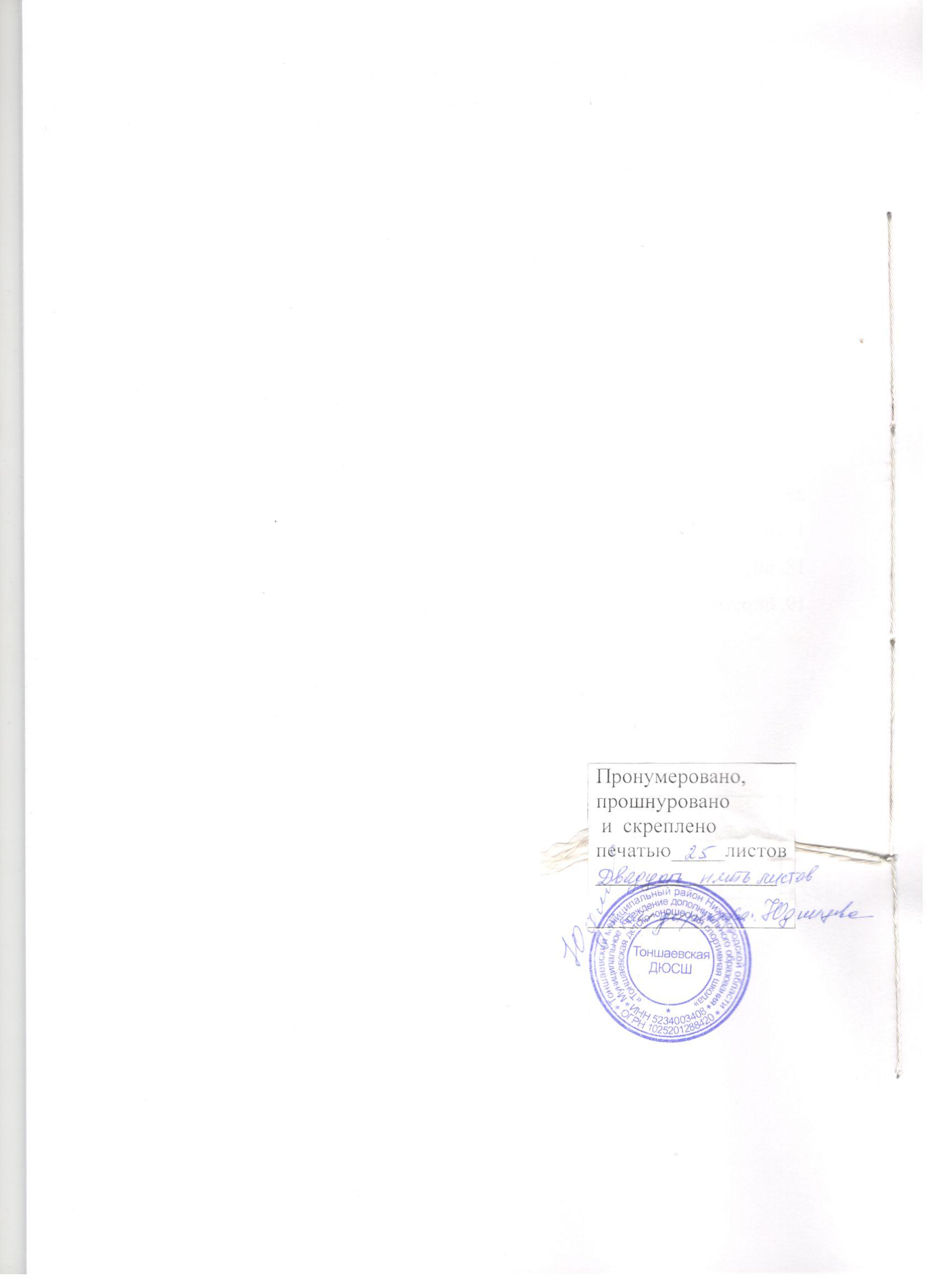 ЭтапПериод обученияМинимальный возраст для зачисленияМинимальное число учащихся в группеМаксимальное количество учебных часов в неделюТребования по физической, технической, спортивной подготовке на конец учебного годаНПДо 1 года10156Выполнение нормативов ОФП, СФП, ТТК – белый поясТемаГруппа№Начальная подготовкаОбщее количество часов276Теоретические занятия Всего часов10Физическое развитие и укрепление здоровья человека1Гигиена2Закаливание организма1История развития дзюдо2Правила соревнований2Правила безопасности при проведение занятий2Практические занятияВсего часов270Общая физическая подготовка92Специальная физическая подготовка92Технико-тактическая подготовка46Соревновательная подготовка28Зачетные требования8Общее количество часов276Виды подготовкиКол-воЧасовсентябрь        октябрь       ноябрь       декабрь       январь  сентябрь        октябрь       ноябрь       декабрь       январь  сентябрь        октябрь       ноябрь       декабрь       январь  сентябрь        октябрь       ноябрь       декабрь       январь  сентябрь        октябрь       ноябрь       декабрь       январь  сентябрь        октябрь       ноябрь       декабрь       январь  сентябрь        октябрь       ноябрь       декабрь       январь  сентябрь        октябрь       ноябрь       декабрь       январь  сентябрь        октябрь       ноябрь       декабрь       январь  сентябрь        октябрь       ноябрь       декабрь       январь  сентябрь        октябрь       ноябрь       декабрь       январь  сентябрь        октябрь       ноябрь       декабрь       январь  сентябрь        октябрь       ноябрь       декабрь       январь  сентябрь        октябрь       ноябрь       декабрь       январь  сентябрь        октябрь       ноябрь       декабрь       январь  сентябрь        октябрь       ноябрь       декабрь       январь  сентябрь        октябрь       ноябрь       декабрь       январь  сентябрь        октябрь       ноябрь       декабрь       январь  сентябрь        октябрь       ноябрь       декабрь       январь  сентябрь        октябрь       ноябрь       декабрь       январь  сентябрь        октябрь       ноябрь       декабрь       январь  сентябрь        октябрь       ноябрь       декабрь       январь  Виды подготовкиКол-воЧасовнеделинеделинеделинеделинеделинеделинеделинеделинеделинеделинеделинеделинеделинеделинеделинеделинеделинеделинеделинеделинеделинеделиВиды подготовкиКол-воЧасов12345678910111213141516171819202122Теоретическая  1011111Общефизическая922222222222222222222222СФП922222222222222222222222Технико-тактическая 461111111111111111111111Соревновательная2811Зачетная81111Всего часов2766555557666555655565576Виды подготовкиКол-воЧасовфевраль          март          апрель          май           июньфевраль          март          апрель          май           июньфевраль          март          апрель          май           июньфевраль          март          апрель          май           июньфевраль          март          апрель          май           июньфевраль          март          апрель          май           июньфевраль          март          апрель          май           июньфевраль          март          апрель          май           июньфевраль          март          апрель          май           июньфевраль          март          апрель          май           июньфевраль          март          апрель          май           июньфевраль          март          апрель          май           июньфевраль          март          апрель          май           июньфевраль          март          апрель          май           июньфевраль          март          апрель          май           июньфевраль          март          апрель          май           июньфевраль          март          апрель          май           июньфевраль          март          апрель          май           июньфевраль          март          апрель          май           июньВиды подготовкиКол-воЧасовНеделиНеделиНеделиНеделиНеделиНеделиНеделиНеделиНеделиНеделиНеделиНеделиНеделиНеделиНеделиНеделиНеделиНеделиНеделиВиды подготовкиКол-воЧасов23242526272829293031323334353637383940Теоретическая  10111Общефизическая922222222222222222222СФП922222222222222222222Технико-тактическая 461111111111111111111Соревновательная281111211111112111111Зачетная81111Всего часов2766666777666767678776Виды подготовкиКол-воЧасовИюньИюньИюньИюньИюньИюньВиды подготовкиКол-воЧасовНеделиНеделиНеделиНеделиНеделиНеделиВиды подготовкиКол-воЧасов414243444546Теоретическая    1011Общефизическая92222222СФП92222222Технико-тактическая 46111111Соревновательная28111111Зачетная8Всего часов276676667ВИД ДВИГАТЕЛЬНОЙ ДЕЯТЕЛЬНОСТИРАЗВИВАЕМОЕ ФИЗИЧЕСКОЕ КАЧЕСТВОУПРАЖНЕНИЯ(кол-во)ВОЗРАСТВОЗРАСТВИД ДВИГАТЕЛЬНОЙ ДЕЯТЕЛЬНОСТИРАЗВИВАЕМОЕ ФИЗИЧЕСКОЕ КАЧЕСТВОУПРАЖНЕНИЯ(кол-во)10-11 лет12 -14 летгимнастикасилаПодтягивание на перекладине46гимнастикавыносливостьСгибание рук в упоре лежа1520гимнастикабыстротаСгибание туловища лежа на спине за 20 с. ноги закреплены68Уровень освоенияВыполнение технических (тактических) действий в стандартных условияхНеудовлетворительноНе выполнил; выполнил с грубыми ошибкамиХорошоВыполнил с незначительными ошибкамиОтличноВыполнил без ошибокЗадачи ОСДМетоды исследованийРегистрируемые параметры1. Контрольза уровнем технико-тактической подготовленностиВидеозапись, протоколирование поединков, расчет характеристик СДТехнические действия, их оценка – выигранные и проигранные.Модельные характеристики.2. Контрольза уровнем функциональной подготовленностиКардиологияПараметры ЭКГ